扶贫攻坚长春新区人民法院2020年度贫困地区农副产品采购额度39000元，已完成额度12499.44元，完成比例32.05%。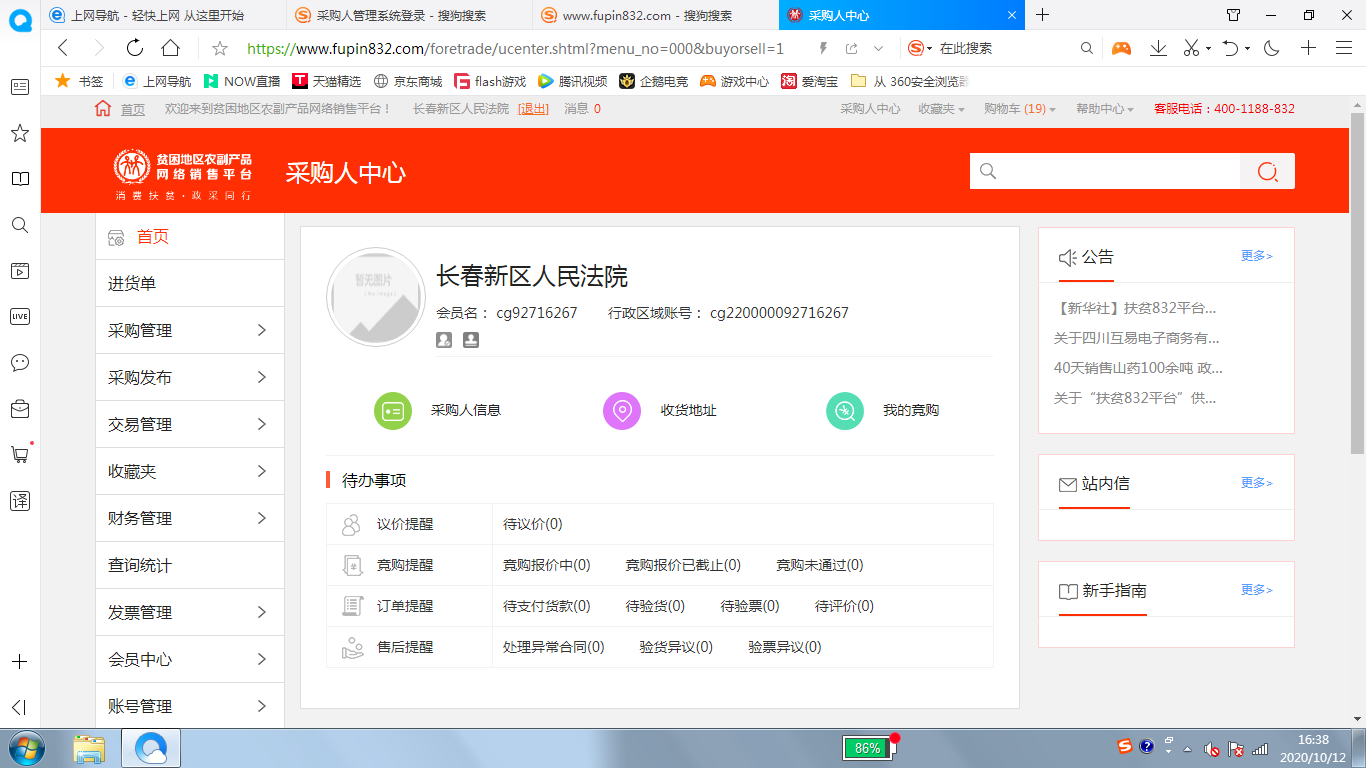 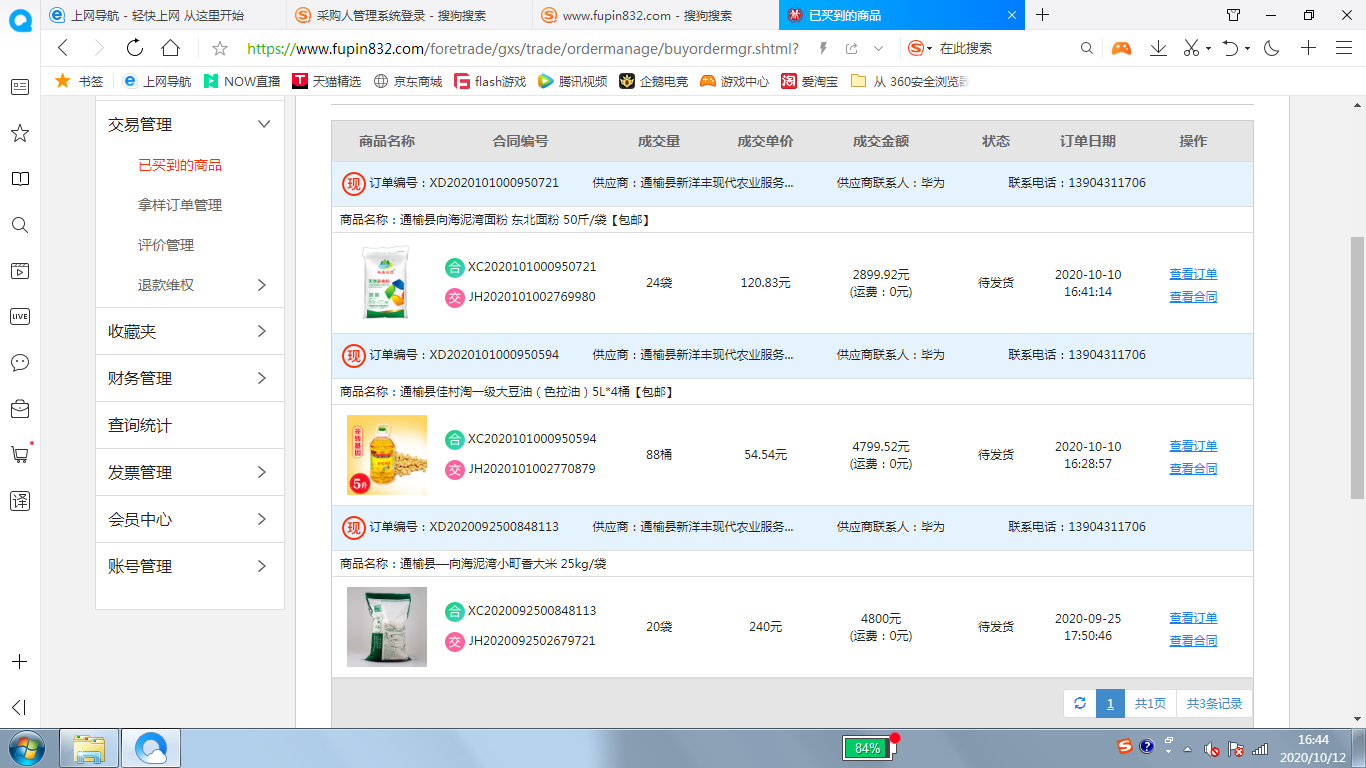 